Міністерство освіти і науки УкраїниУманський державний педагогічний університет імені Павла Тичини“ЗАТВЕРДЖЕНО”Голова приймальної комісії_________ проф. Безлюдний О. І.  “ ____ ”____________ 2019 рокуПРОГРАМА ВСТУПНОГО ВИПРОБУВАННЯ  «Основи психології»Ос бакалаврна базі ОКР молодший спеціалістз скороченим (нормативним) терміном навчання 1 р. ., 2 р. . (вступ за іншою спеціальністю)Спеціальність:  053 Психологія 231 Соціальна робота (денна та заочна форми навчання)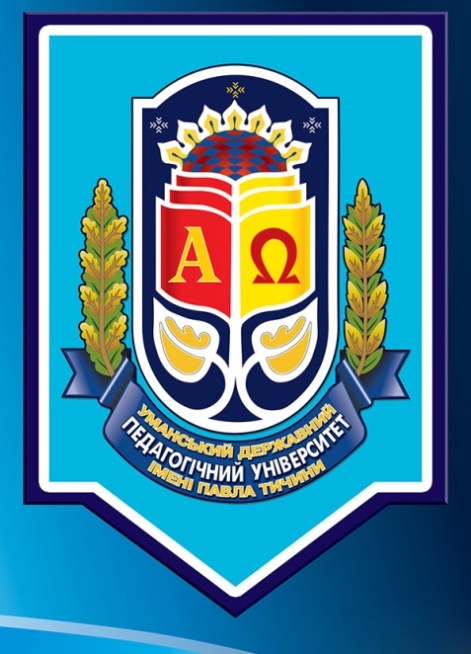 Умань - 2019Пояснювальна запискаПобудова національної системи освіти України передбачає новий підхід до професійної підготовки майбутніх фахівців, основним критерієм якої виступає рівень компетентності випускників, раціональне поєднання їх теоретичних знань з умінням застосовувати їх на практиці.Мета курсу – розкрити закономірності функціонування та проявів психіки людини, особистості, сприяти на цій основі формуванню загальної психологічної культури та компетентності студентів, їх готовності до професійної діяльності. Завдання курсу: аналіз предмету вивчення психології як науки, історії її становлення та сучасної системи психологічних знань; вивчення понять психіки і свідомості, їх функцій і структур; розкриття типових психічних процесів і станів, їх змісту та функціонування; вивчення психологічної сутності понять особистості та діяльності; визначення специфіки психічних властивостей людини. Внаслідок опрацювання курсу абітурієнт повинен знати:предмет психології, іі завдання, структуру і методи;особливості розвитку свідомої та несвідомої сфер психіки;основні теорії особистості, темпераменту, характеру;психологічну характеристику діяльності особистості;індивідуально-психологічні особливості індивіда;емоційно-вольову сферу особистості;загальні закономірності психічного розвитку в дитячому віці;розвиток дитини в ранньому і дошкільному дитинстві;психологічні особливості молодшого школяра;психологічні особливості підлітка та старшокласника.Абітурієнт повинен вміти:аналізувати різні фактори впливу на психічний розвиток особистості;диференціювати вікові особливості психічного розвитку особистості;добирати методи психодіагностичного дослідження.Програма фахового випробування покликана перевірити рівень фахової компетентності майбутнього фахівця, що відповідає його освітньо-професійній програмі. Вона сприяє виявленню рівня спеціальної підготовки фахівця та готовність до продовження навчання на здобуття ОС «бакалавр».Програма випробування містить питання з загальної та вікової психології, які дозволяють виявити рівень цілісності та системності теоретичних знань абітурієнта з основ психології.Основною метою вступного екзамену з основ психології є перевірка знань та вмінь абітурієнтів. КРИТЕРІЇ ОЦІНЮВАННЯ ЗНАНЬ ВСТУПНИКІВСТРУКТУРА ОЦІНКИПитання екзаменаційного білета оцінюється за шкалою від 0 до 200 балів. Загальна оцінка за вступне випробування визначається як середнє арифметичне оцінок за кожне питання поділене на кількість питань екзаменаційного білету.ЗМІСТ ВСТУПНОГО ВИПРОБУВАННЯОснови загальної психології Загальне поняття про психіку. Психічні процеси, стани і властивості особистості. Галузі психології. Завдання психології. Основні методи психології.Мозок як орган психіки. Кора великих півкуль головного мозку і її роль у психічній діяльності людини. Перша і друга сигнальні системи. Функціональна асиметрія півкуль та їх взаємодія.Виникнення психіки на певному етапі розвитку органічної матерії. Розвиток психіки в тварин. Свідомість людини як вища форма відображення об’єктивної дійсності. Роль праці і мови в історичному розвитку свідомості. Самосвідомість. Когнітивний, емоційний, оціночно-вольовий компоненти самосвідомості.Самооцінка в структурі самосвідомості. Несвідоме в психіці людини. Єдність свідомості і несвідомого в психічній діяльності людини.З.Фрейд: теорія несвідомого і психоаналіз.	Індивід, особистість, індивідуальність. Активність особистості. Вклад О.Ф. Лазурського, К.К. Платонова, С.Л. Рубінштейна, Г. Айзенка,                           Г. Олпорта, Р. Кетелла в розробку проблем особистості. Спрямованість особистості. Потреби і мотиви. Інтереси та їх види.Ідеали і переконання. Поняття про світогляд. Особистість і колектив. Міжособистісні стосунки в групах і колективах.Спілкування і діяльність. Зовнішня і внутрішня активність людини. Загальне поняття про діяльність. Відмінності в діяльності людини і поведінці тварин. Цілі і мотиви діяльності. Види дій. Структурні компоненти діяльності: усвідомлення мети, планування, здійснення діяльності, контроль, перевірка результатів, виправлення помилок, підведення підсумків. Поняття про знання, уміння і навички. Основні види діяльності та їх характеристика.Поняття про увагу. Фізіологічні основи уваги.Значення уваги в навчальній та трудовій діяльності. Види уваги. Основні властивості уваги: зосередженість, стійкість, обсяг, розподіл, переключення, розсіяність уваги. Поняття про відчуття і сприймання, їх значення в житті і діяльності людини. Фізіологічні основи відчуттів та сприймань. Види відчуттів. Пороги відчуттів і чутливість аналізаторів. Явище адаптації. Взаємодія відчуттів та її види. Класифікація сприймань. Залежність сприймання від особистості. Ілюзії. Поняття про пам'ять. Роль пам'яті в житті та діяльності людини. Фізіологічні основи пам'яті. Види пам'яті. Процеси пам'яті. Мнемічні дії: групування. класифікація, структурування, схематизація, аналогія, перебудова. Умови успішного запам'ятання та відтворення матеріалу. Емоції і пам'ять. Мотивація пам'яті. Індивідуально-психологічні відмінності пам'яті.Поняття про мислення.Мислення і чуттєвий досвід. Фізіологічні основи мислення. Взаємозв'язок мислення і мови. Процеси мислення: аналіз, синтез, порівняння, абстрагування, узагальнення, конкретизація. Форми мислення: поняття, судження, умовисновки. Види мислення. Мислення і розв'язування задач. Індивідуально-психологічні особливості в мисленні. Поняття про уяву і її фізіологічну основу. Роль уяви в житті і діяльності людини. Види уяви: мимовільна і довільна уява, репродуктивна і творча уява.Сновидіння як вид уяви. Мрія. Способи утворення образів уяви: аналогія, аглютинація, типізація, символізація, схематизація, акцентуація. Загальне поняття про емоції і почуття. Значення емоцій і почуттів в житті людини. Фізіологічні основи емоцій і почуттів. Зовнішній вияв емоцій і почуттів.Види емоцій. Види почуттів. Емоції і потреби, діяльність. Форми переживання емоцій і почуттів. Соціальні емоції: гордість, образа, сором, страх; заздрість і ін. Розвиток емоцій і почуттів.Поняття про волю, іі роль в житті особистості. Вольове зусилля. Імпульсивні, довільні, складні вольові дії. Структура складної вольової дії (усвідомлення мети, боротьба мотивів, вибір способу дій, прийняття рішення, виконання). Вольові якості людини: рішучість, мужність, цілеспрямованість, витримка. Розвиток і виховання волі у дітей.Поняття про темперамент. Властивості вищої нервової діяльності. Тип ВНД і темперамент.Психологічна характеристика темпераментів. Урахування темпераментів дітей в навчально-виховній роботі.Поняття про характер. Фізіологічні основи характеру. Типове і індивідуальне в характері. Риси характеру, які виражають спрямованість особистості. Вольові риси характеру.Психологічні типи акцентуйованих характерів. Формування характеру у дітей, риси характеру українців.Поняття про здібності. Значення здібностей в житті і професійній діяльності людини. Здібності і діяльність.Біологічне і соціальне в здібностях. Задатки і здібності. Види здібностей (навчальні і творчі здібності, загальні розумові та спеціальні здібності). Зв'язок здібностей з інтересами і нахилами. Умови розвитку здібностей у дітей. Особливості педагогічних здібностей: особистісні  дидактичні, організаторські, комунікативні.Основи вікової психологіїЗагальні закономірності психічного розвитку в дитячому віці. Поняття про ведучу діяльність. Рушійні сили розвитку дітей. Вікові особливості психіки дітей.Особливості розвитку в немовлячому віці.Особливості психічного розвитку дітей раннього віку. Розвиток дітей в дошкільному віці. Психофізичний розвиток дошкільника. Роль гри в розвитку дитини. Розвиток пізнавальних процесів в дошкільному віці. Основні особливості інтелектуального розвитку дошкільника. Формування особистості в дошкільному віці. Психологічні особливості дітей шестирічного віку. Психологічна готовність дитини до шкільного навчання. Характеристики основних компонентів психологічної готовності до школи: інтелектуальної вольової, соціальної. Психологічна адаптація до навчання в школі. Характеристика навчальної діяльності молодшого школяра, його ставлення до навчання. Особливості пізнавальних процесів молодших школярів. Формування особистості в молодшому шкільному віці. Засвоєння моральних норм і правил поведінки. Почуття і емоції та їх розвиток у молодшого школяра. Інтереси і здібності та шляхи їх розвитку в молодшому шкільному віці.Основні напрямки психічного розвитку в підлітковому віці. Анатомо-фізіологічна перебудова організму підлітка і її відображення в психічних особливостях віку. Психологічне значення навчальної діяльності для підлітка. Особливості мисленнєвої діяльності підлітків. Роль колективу в формуванні особистості підлітка. Особливості формування особистості підлітка, моральні уявлення підлітків. Формування самооцінки і самосвідомості підлітків. Почуття дорослості, потреба в спілкуванні. Дружба в підлітковому віці.Розвиток волі і характеру в підлітковому віці. Інтереси підлітків і розвиток здібностей.Психологічні проблеми статевого виховання. Розвиток пізнавальних інтересів старшокласників. Розвиток наукового світогляду та моральних переконань старшокласників. Особистість старшокласника, праця старшокласника і вибір професії. Вікові індивідуальні особливості дитини. Нерівномірний психічний розвиток. Поняття про сенситивні періоди. Акселерація фізичного і психічного розвитку дітей і її психолого-педагогічні наслідки.РЕКОМЕНДОВАНА ЛІТЕРАТУРАОснови загальної психологіїБондарчук О. І., Туриніна О. Л. Загальна психологія. К.: Логос, 2004. 140 с. Веракіс А.І. Основи психології К.: Харків, 2005. 416 с.Гамезо М. В., Домашенко И. А. Атлас по психологии: Информ.- метод. пособие к курсу “Психология человека”. М.: Пед. общество России, 2001.   367 с. Гиппенрейтер Ю. Б. Введение в общую психологию. М.: ЧеРо, “Юрайт”, 2001. 336 с. Грановская Р. М. Элементы практической психологии. СПб.: Питер, 2004. Максименко С. Д. Загальна психологія. Вінниця: Нова книга, 2004. 701 с.Скрипченко О.В. Загальна психологія К.: Либідь, 2005. 464 с.Основи вікової психологіїВікова та педагогічна психологія / за ред. О.В. Скрипченко, Л.В. Долинської та ін. К.: „Просвіта”, 2001.Кулагина И.Ю. Возрастная психология. Развитие ребенка от рождения до 17 лет. М., 1977.Немов Р.С. Психология в 3-х книгах. Кн.. 2. – М.: «Владос», 1998.Приходько Ю.О. Нариси становлення і розвитку дитячої психології.  К.: 1999.Педагогічна психологія / за ред. Л.М. Проколієнко, Д.Ф. Ніколенко. К.: Вища школа, 1991.Cавчин М.В. Вікова психологія К.: Академвидав, 2011. 382 с.Савчин М.В., Василенко Л.П. Вікова психологія К.: Академвидав, 2006. 360 с.Розглянуто та затверджено на засіданні кафедри психологіїПротокол № 7 від 28 лютого 2019 р.Голова фахової комісії                                                            Н. В. ГриньоваРівеньРівеньБалиХарактеристика усних відповідейНе склавНе склав0 – 123абітурієнт виявляє поверхові знання навчальної програми; не вміє виділити теоретичний і фактичний матеріал; неправильно відповідає на запитання; допускає грубі порушення норм літературної мови.СклавПочатковий124,0абітурієнт виявляє поверхові знання навчальної програми; не вміє виділити теоретичний і фактичний матеріал; непослідовно і невпевнено відповідає на запитання.СклавПочатковий124,5 – 130,6Абітурієнт відтворює незначну частину навчального матеріалу, має нечіткі уявлення про психічні явища; з допомогою екзаменатора дає відповіді на питання.СклавПочатковий131 – 136,5Абітурієнт частково розкриває питання при допомозі викладача. Володіє матеріалом на репродуктивному рівні, демонструє початкові вміння; допускає помилки в мовленнєвому оформленні. СклавСередній137,0 – 142,6Абітурієнт  виявляє знання і розуміння основних положень з навчальної дисципліни, але допускає значні помилки у викладі матеріалу, які свідчать про недостатньо глибоке засвоєння теоретичних понять. СклавСередній143 – 147,6Абітурієнт відтворює основний навчальний матеріал, проте демонструє початкові вміння; допускає помилки в мовленнєвому оформленні. СклавСередній148 – 151,6Абітурієнт виявляє знання і розуміння основних психологічних понять, володіє матеріалом на репродуктивному рівні, демонструє початкові вміння. СклавДостатній152 – 161,1Абітурієнт у цілому правильно відтворює навчальний матеріал і має достатні психологічні знання для вирішення нескладних психолого-педагогічних завдань. Має чіткі уявлення про психічні та суспільні явища; достатньо володіє науковою термінологією.СклавДостатній162,0 – 170,5Абітурієнт виявляє достатні знання і розуміння основних положень з навчальної дисципліни, але допускає деякі помилки, які сам виправляє; у відповіді є поодинокі недоліки в послідовності викладу матеріалу і незначні порушення норм літературної мови. Абітурієнт уміє зіставляти та узагальнювати засвоєний матеріал. СклавДостатній171,5 – 179Абітурієнт виявляє достатні знання і розуміння основних положень з навчальної дисципліни, але допускає деякі помилки, які сам виправляє. Абітурієнт уміє зіставляти та узагальнювати засвоєний матеріал, робить власні висновки, виявляє частково еврістичний інтерес.СклавВисокий180 – 189,5Абітурієнт ґрунтовно і повно викладає навчально-науковий матеріал, володіє методами дослідження, уміє виділити теоретичне і фактичне в матеріалі; виявляє повне розуміння матеріалу, обізнаний з теоретичними підходами і концепціями, логічно і послідовно обґрунтовує свої думки; глибоко розкриває суть питання, застосовує теоретичні знання для аналізу соціально-педагогічних явищ, наводить приклади соціально-педагогічних досліджень.СклавВисокий190 – 199абітурієнт ґрунтовно і повно викладає навчально-науковий матеріал, володіє методами дослідження, уміє виділити теоретичне і фактичне в матеріалі; виявляє повне розуміння матеріалу, обізнаний з теоретичними підходами і концепціями, логічно і послідовно обґрунтовує свої думки. СклавВисокий200абітурієнт ґрунтовно, повно та послідовно викладає навчально-науковий матеріал, володіє методами дослідження, уміє виділити теоретичне і фактичне в матеріалі; виявляє повне розуміння матеріалу, обізнаний з теоретичними підходами і концепціями, логічно і послідовно обґрунтовує свої думки; глибоко розкриває суть питання, застосовує теоретичні знання для аналізу соціально-педагогічних явищ, наводить приклади соціально-педагогічних досліджень та з власного соціально-педагогічного досвіду.